INDICAÇÃO Nº 1568/2018Indica ao Poder Executivo Municipal a adoção de medidas para evitar o alagamento de casas na Avenida Porto Ferreira, no bairro São Joaquim. Excelentíssimo Senhor Prefeito Municipal, Nos termos do Art. 108 do Regimento Interno desta Casa de Leis, dirijo-me a Vossa Excelência para sugerir que, por intermédio do Setor competente, promova medidas para evitar o alagamento de casas na Avenida Porto Ferreira, nas proximidades com o número 146, no bairro São Joaquim, neste município. Justificativa:Esta vereadora foi procurada por munícipes relatando que as últimas chuvas invadiram as residências nas proximidades com o nº 146, obrigando moradores a socorrer seus bens para que não fossem danificados pelas águas. Os moradores estão preocupados e pedem medidas urgentes para que os alagamentos não voltem a ocorrer. Plenário “Dr. Tancredo Neves”, em 15 de fevereiro de 2.018.Germina Dottori-Vereadora PV-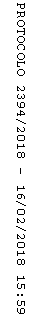 